In the Name of Allah, the Most Compassionate, the Most MercifulACLASSIFICATION of  ALMIZAN   THE INTERPRETATION OF HOLY QURANBOOK   NINETEENCHILDREN OF ISMAELFirst Dynasty ofSons of Abraham(AS) BY:  Great Allameh Seyyed Mohammad Hossein Taba-Tabaii Edited, Summarized, Classified, and Translated by:Seyyed Mehdi Amin2016"Allameh" Ayatollah Seyyed Mohammad Hossein Taba-Tabaii & His Masterpiece: " ALMIZAN, THE INTERPRETATION OF HOLY QURAN"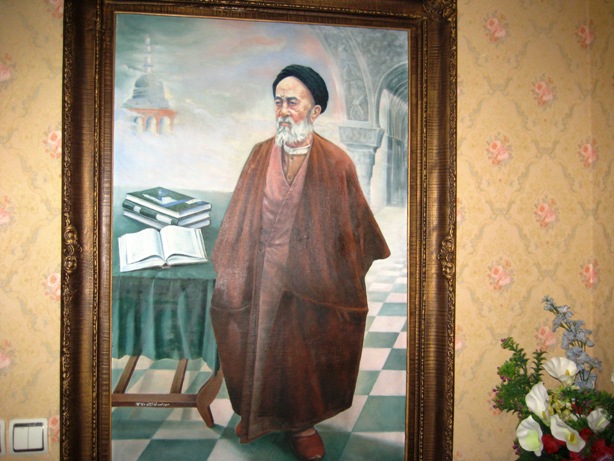 Image of Allameh                                                                                             ( Oil Painting. Work: Seyyed Mehdi Amin, 1991 )CONTENTS:BOOK   NINETEENCHILDREN OF ISMAEL First Dynasty of Sons of Abraham(AS)PART ONE:  The Prophet Ismael(AS)And Transfer of Abraham's Generation to Mecca)        Red Lines have been Translated )Chapter One: History of Ismael(AS)  and Transfer of Abraham's Generation to Mecca	5Immigration of Abraham(AS)	6Abraham's Prayer to Have a SonGood News of Ismael's Birth	7Ismael's Birth and His Transfer to MeccaStream of Zamzam-Water and Beginning Mecca SettlementDays of Ismael's Youth and Building the Ka'bahStory of Ismael's SlaughterThe Story of Ismael's Slaughter in NarrationsIsmael's history in the TorahPersonality of Ismael in the QuranIsmael's MarriageChapter Two: The Generation of Ismael(AS)	8Who Are the Sons of Abraham?	8Who Are the True Sons of Abraham?Who Are the Generation of Abraham?						   9The Closest People to Abraham(AS)Prayer of Abraham for the Advent of the Prophet Muhammad(PBUH)Islam for the Generation of Abraham!Ismael's Generation and Blessings of God on Their BehalfPart OneThe Prophet Ismael(AS)And Transfer of Abraham's Generation to MeccaChapter OneHistory of Ismael(AS)  and Transfer of Abraham's Generation to MeccaImmigrations of Abraham(AS)" وَقالَ اِنّي ذاهِبٌ اِلي رَبّي سَيَهدينِ ...."( 99-113 / صافات )And he said:" Indeed I am going toward my Lord, Who will guide me!"(Holy Quran: Saf'fat, 99-113)From these Verses, another chapter begins with the life of Abraham(AS), which is his migration from among his people, and then asking for a child from God, and God's complying with his wishes, finally, the story of Ishmael's sacrifice, and coming a Sheep to be slaughtered instead of Ismael…… This migration begins when Abraham leaves out his father and his people who are idolaters. The Holy Quran in Sura Maryam, Verse 48 mentions it as follows:" And I will withdraw from you and what you call on besides Allah, and I will call upon my Lord; may be I shall not remain unblessed in calling upon my Lord!"It turns out from this Verse that Abraham's intention when said: " I am going toward my Lord, " was his looking for a safe place, where he would pray for God in peace, and that place was the Holy Land of Jerusalem.What he said: I will ask my request from my Lord, was the same request for a child, who said: " O. Lord ! Grant me a son of righteous ones! "God blessed him that soon he will give birth to a "Tolerant" child, and that child will be a son!In this Verse, God has called Ismael as "Tolerant," as called his father Abraham as " Tolerant" too, in Sura Hood. In the Holy Quran, none of the Prophets have been praised for being "Tolerant" except for these two honorable magnates!(Almizan: V. 33, P. 242)Good News of Ismael's Birth"  فَبَشَّرناهُ  بِغُلامٍ حَليمٍ ...." (99-133/ صافات)" So We granted Ibrahim the good news of a patient and dignified son!"(holy Quran, Saffat:99-133)The Good News that brings forth the birth of Ismael(AS), is in the  above Verses of Sura Saffat, where He Says:" So We granted Ibrahim the good news of a patient and dignified son!"And the story of the sacrifice of this boy is mentioned in these Verses, and, as it continues:" Thus We do reward the doers of good!Indeed he was one of Our devoted Believing worshippers!""And also We gave him glad-tidings of Iss'haq a righteous Messenger,And We blessed him and Isshaq; and of their offsprings some are the doers of good,  but some of them became Self-Oppressors due to their Disobedience…! "Therefore, at the beginning of these Verses, He gives good news of the birth of a son, that Abraham takes him to the altar, and after pointing out the truth of the dream of Abraham, He again mentions the subject of the annunciation of the birth of Isaac.There is almost unanimity on this issue that Ismael was older than Isaac, and he was born a few years earlier from Isaac from his mother Hajar, but Isaac was born from Sarah.(Almizan: V. 20, P. 212)Chapter Two The Generation of Ismael(AS)Who Are the Sons of Abraham?" وَاِذ قالَ اِبراهيمُ رَبِّ اجعَل هذَا البَلَدِ آمِناً وَاجنُبني وَ بَنِيَّ اَن نَعبُدَالاَصنامَ ! " (35/ابراهیم)Abraham(AS), in the meanwhile of praying for the security of Mecca, asked God to keep him and his children away from worshipping the idols:"And when Abraham said:My Lord!Make this land secure!And turn me and my sons away from serving idols!"The prayer that Abraham(AS) has given to his children, includes all the children born of his generation, and they include the Ismael and Ishaq dynasties, because the word "Ibn" in Arabic, as referring to the immediate child, is also referring to the sons of the next backside.   The Holy Qur'an, has named Abraham(AS) the father of the Arab people and the Jew of the time of the Prophet(PBUH), and Said:"The creed of your father Ibrahim!"And the use of the Bani Israel (the children of Jacob) also applies to the Jews of the time of the Quran's descent, which have been mentioned in some forty different parts of Quran. And when Abraham(AS)  asked God to avoid them from idolatry, he requested it both for himself and his children, in the sense that has already been mentioned.(Almizan: V. 23, P. 107)Who Are the Generation of Abraham?" اِنَّ اَللهَ اصطَفي آدَمَ وَ نوُحاً وَ آلَ ابراهيمَ وَ آلَ عِمرانَ عَليَ الْعالَمينَ!" (33/آل عمران)God Almighty states in the above Verse:"Verily, Allah did choose Adam and Nuh,and the descendants of Ibrahim and the descendants of Imran,over all the people [of their times.]""Some of their offsprings were Descended from others;and Allah is The Knowing Hearer!""Al-Ibrahim" (in arabic,) as seems in its first appearance of the word, are: His sacred offsprings, such as, Isaac, Jacob, and other Prophets of the Israelites; and also Ismael, and the pure sacred generation of his offsprings, the Highest rank of them is the Prophet of Islam, as well as those who in the spiritual leadership have joined them.However, since the Verse mentioned Al-Imran in the rank of "Al-Ibrahim", the meaning of "Al-Ibrahim" in this Verse can not be extended to that vastness, because Imran is the father of Maryam, or the father of "Moses", and it is clear that he and his offsprings are all from Al-Abrahamid, not in the same rank, so that the meaning of "Al-Abraham" in this case will be " some of his sacred descendants, " not all of them!Now we should see who realy are the above-mentioned: " Some of his sacred descendants? "God Almighty, blaming the Children of Israel, Says:"Or are they jealous of the honoured People [such as the Messenger of Islam And his family] for the Grace that Allah Has bestowed upon them? We [also] Bestowed upon the people of Ibrahim The Book and the Wisdom and We gave Them a mighty kingdom [as well !] (Holy Quran: Nessa, 54)	It turns out that the meaning of "Al-Ibrahim", mentioned in the Verse, are peoples other than the Issaqe, Jacob, and the children of Israel(childred of Jacob,) because they were all of the children of Israel, and their being in the Verse, that is in their blame, is not appropriate!Thus, for Al-Abraham, there is no exemplar except his sared offsprings of the generation of "Ismail", in which are the Holy Prophet of Islam and his pure sacred Household!The same outcome can be derived from the Verse 68 of the Sura Al-Imran, which states:"Surely among men, standing closest to Ibrahim are those who followed him, such as this Messenger and those Who believe,and Allah is the Guardian of the Believers!"Also from the following Verses the same meaning can be obtained,  which states:" While Ibrahim and Ismael, were raising the foundation of the House, they prayed:  " Lord, accept our labor!You are All-hearing and All-knowing!"Lord, make us good Muslims, and from our descendants make a good Muslim nation! Teach us the rules of worship and accept our repentance!You are All-forgiving and All-merciful !"Lord, send to them a Messenger of their own, who will recite to them Your Revelations, teach them the Book, give them wisdom, and purify them!You alone are the Majestic and the Most Wise!"(Holy Quran:Baqa'reh,127-129.)	(Almizan: V. 5, P. 300)The Translation is to be continued !